فاکتور ارائه خدمت (این قسمت توسط کارشناس تکمیل میگردد). تاریخ: شماره خدمت: شماره تراکنش:آزمایشگاه مرکزیآنالیز UV-VIS (JASCO,V-730, JAPAN)آزمایشگاه مرکزیآنالیز UV-VIS (JASCO,V-730, JAPAN)آزمایشگاه مرکزیآنالیز UV-VIS (JASCO,V-730, JAPAN)آزمایشگاه مرکزیآنالیز UV-VIS (JASCO,V-730, JAPAN)آزمایشگاه مرکزیآنالیز UV-VIS (JASCO,V-730, JAPAN)آزمایشگاه مرکزیآنالیز UV-VIS (JASCO,V-730, JAPAN)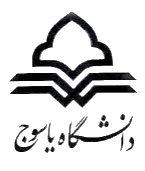 مشخصات متقاضیمشخصات متقاضیمشخصات متقاضیمشخصات متقاضیمشخصات متقاضیمشخصات متقاضیمشخصات متقاضیمشخصات متقاضیمشخصات متقاضینام و نام‌خانوادگی:                                                                             نام شرکت/سازمان/دانشگاه:واحد درخواست‌کننده:   برون دانشگاهی                درون دانشگاهی   کد ملی:                         شماره تلفن:                            شماره همراه:                           ایمیل:                                                                               آدرس پستی:مشخصات استاد راهنمای متقاضی (مخصوص درخواستهای درون دانشگاهی)نام استاد مربوطه:                                                  ایمیل و شماره تماس استاد:نام و نام‌خانوادگی:                                                                             نام شرکت/سازمان/دانشگاه:واحد درخواست‌کننده:   برون دانشگاهی                درون دانشگاهی   کد ملی:                         شماره تلفن:                            شماره همراه:                           ایمیل:                                                                               آدرس پستی:مشخصات استاد راهنمای متقاضی (مخصوص درخواستهای درون دانشگاهی)نام استاد مربوطه:                                                  ایمیل و شماره تماس استاد:نام و نام‌خانوادگی:                                                                             نام شرکت/سازمان/دانشگاه:واحد درخواست‌کننده:   برون دانشگاهی                درون دانشگاهی   کد ملی:                         شماره تلفن:                            شماره همراه:                           ایمیل:                                                                               آدرس پستی:مشخصات استاد راهنمای متقاضی (مخصوص درخواستهای درون دانشگاهی)نام استاد مربوطه:                                                  ایمیل و شماره تماس استاد:نام و نام‌خانوادگی:                                                                             نام شرکت/سازمان/دانشگاه:واحد درخواست‌کننده:   برون دانشگاهی                درون دانشگاهی   کد ملی:                         شماره تلفن:                            شماره همراه:                           ایمیل:                                                                               آدرس پستی:مشخصات استاد راهنمای متقاضی (مخصوص درخواستهای درون دانشگاهی)نام استاد مربوطه:                                                  ایمیل و شماره تماس استاد:نام و نام‌خانوادگی:                                                                             نام شرکت/سازمان/دانشگاه:واحد درخواست‌کننده:   برون دانشگاهی                درون دانشگاهی   کد ملی:                         شماره تلفن:                            شماره همراه:                           ایمیل:                                                                               آدرس پستی:مشخصات استاد راهنمای متقاضی (مخصوص درخواستهای درون دانشگاهی)نام استاد مربوطه:                                                  ایمیل و شماره تماس استاد:نام و نام‌خانوادگی:                                                                             نام شرکت/سازمان/دانشگاه:واحد درخواست‌کننده:   برون دانشگاهی                درون دانشگاهی   کد ملی:                         شماره تلفن:                            شماره همراه:                           ایمیل:                                                                               آدرس پستی:مشخصات استاد راهنمای متقاضی (مخصوص درخواستهای درون دانشگاهی)نام استاد مربوطه:                                                  ایمیل و شماره تماس استاد:نام و نام‌خانوادگی:                                                                             نام شرکت/سازمان/دانشگاه:واحد درخواست‌کننده:   برون دانشگاهی                درون دانشگاهی   کد ملی:                         شماره تلفن:                            شماره همراه:                           ایمیل:                                                                               آدرس پستی:مشخصات استاد راهنمای متقاضی (مخصوص درخواستهای درون دانشگاهی)نام استاد مربوطه:                                                  ایمیل و شماره تماس استاد:نام و نام‌خانوادگی:                                                                             نام شرکت/سازمان/دانشگاه:واحد درخواست‌کننده:   برون دانشگاهی                درون دانشگاهی   کد ملی:                         شماره تلفن:                            شماره همراه:                           ایمیل:                                                                               آدرس پستی:مشخصات استاد راهنمای متقاضی (مخصوص درخواستهای درون دانشگاهی)نام استاد مربوطه:                                                  ایمیل و شماره تماس استاد:نام و نام‌خانوادگی:                                                                             نام شرکت/سازمان/دانشگاه:واحد درخواست‌کننده:   برون دانشگاهی                درون دانشگاهی   کد ملی:                         شماره تلفن:                            شماره همراه:                           ایمیل:                                                                               آدرس پستی:مشخصات استاد راهنمای متقاضی (مخصوص درخواستهای درون دانشگاهی)نام استاد مربوطه:                                                  ایمیل و شماره تماس استاد:مشخصات نمونه                      مشخصات نمونه                      مشخصات نمونه                      مشخصات نمونه                      مشخصات نمونه                      مشخصات نمونه                      مشخصات نمونه                      مشخصات نمونه                      مشخصات نمونه                      فرمول شیمیایی:فرمول شیمیایی:مدت زمان استفاده از دستگاه: مدت زمان استفاده از دستگاه: مدت زمان استفاده از دستگاه: مدت زمان استفاده از دستگاه: نام نمونه :نام نمونه :نام نمونه :توضیحات نمونه صرفا محلول شفاف بوده و در محدوده غلظتی مناسب باشد. نمونه ارائه شده حداکثر یک هفته پس از تاریخ اعلام نتیجه در آزمایشگاه نگهداری میشود. متقاضی متعهد میگردد که نمونه رادیو اکتیو و انفجاری نمیباشد. در صورت بروز هرگونه مشکل ناشی از عدم صحت موارد فوق خسارت ایجاد شده بر عهده متقاضی می باشد. توضیحات نمونه صرفا محلول شفاف بوده و در محدوده غلظتی مناسب باشد. نمونه ارائه شده حداکثر یک هفته پس از تاریخ اعلام نتیجه در آزمایشگاه نگهداری میشود. متقاضی متعهد میگردد که نمونه رادیو اکتیو و انفجاری نمیباشد. در صورت بروز هرگونه مشکل ناشی از عدم صحت موارد فوق خسارت ایجاد شده بر عهده متقاضی می باشد. توضیحات نمونه صرفا محلول شفاف بوده و در محدوده غلظتی مناسب باشد. نمونه ارائه شده حداکثر یک هفته پس از تاریخ اعلام نتیجه در آزمایشگاه نگهداری میشود. متقاضی متعهد میگردد که نمونه رادیو اکتیو و انفجاری نمیباشد. در صورت بروز هرگونه مشکل ناشی از عدم صحت موارد فوق خسارت ایجاد شده بر عهده متقاضی می باشد. توضیحات نمونه صرفا محلول شفاف بوده و در محدوده غلظتی مناسب باشد. نمونه ارائه شده حداکثر یک هفته پس از تاریخ اعلام نتیجه در آزمایشگاه نگهداری میشود. متقاضی متعهد میگردد که نمونه رادیو اکتیو و انفجاری نمیباشد. در صورت بروز هرگونه مشکل ناشی از عدم صحت موارد فوق خسارت ایجاد شده بر عهده متقاضی می باشد. توضیحات نمونه صرفا محلول شفاف بوده و در محدوده غلظتی مناسب باشد. نمونه ارائه شده حداکثر یک هفته پس از تاریخ اعلام نتیجه در آزمایشگاه نگهداری میشود. متقاضی متعهد میگردد که نمونه رادیو اکتیو و انفجاری نمیباشد. در صورت بروز هرگونه مشکل ناشی از عدم صحت موارد فوق خسارت ایجاد شده بر عهده متقاضی می باشد. توضیحات نمونه صرفا محلول شفاف بوده و در محدوده غلظتی مناسب باشد. نمونه ارائه شده حداکثر یک هفته پس از تاریخ اعلام نتیجه در آزمایشگاه نگهداری میشود. متقاضی متعهد میگردد که نمونه رادیو اکتیو و انفجاری نمیباشد. در صورت بروز هرگونه مشکل ناشی از عدم صحت موارد فوق خسارت ایجاد شده بر عهده متقاضی می باشد. توضیحات نمونه صرفا محلول شفاف بوده و در محدوده غلظتی مناسب باشد. نمونه ارائه شده حداکثر یک هفته پس از تاریخ اعلام نتیجه در آزمایشگاه نگهداری میشود. متقاضی متعهد میگردد که نمونه رادیو اکتیو و انفجاری نمیباشد. در صورت بروز هرگونه مشکل ناشی از عدم صحت موارد فوق خسارت ایجاد شده بر عهده متقاضی می باشد. توضیحات نمونه صرفا محلول شفاف بوده و در محدوده غلظتی مناسب باشد. نمونه ارائه شده حداکثر یک هفته پس از تاریخ اعلام نتیجه در آزمایشگاه نگهداری میشود. متقاضی متعهد میگردد که نمونه رادیو اکتیو و انفجاری نمیباشد. در صورت بروز هرگونه مشکل ناشی از عدم صحت موارد فوق خسارت ایجاد شده بر عهده متقاضی می باشد. توضیحات نمونه صرفا محلول شفاف بوده و در محدوده غلظتی مناسب باشد. نمونه ارائه شده حداکثر یک هفته پس از تاریخ اعلام نتیجه در آزمایشگاه نگهداری میشود. متقاضی متعهد میگردد که نمونه رادیو اکتیو و انفجاری نمیباشد. در صورت بروز هرگونه مشکل ناشی از عدم صحت موارد فوق خسارت ایجاد شده بر عهده متقاضی می باشد. طرح های تخفیف مورد تقاضا در شبکه آزمایشگاهی فناوری های راهبردی (حداکثر دو طرح مورد قبول است)طرح های تخفیف مورد تقاضا در شبکه آزمایشگاهی فناوری های راهبردی (حداکثر دو طرح مورد قبول است)طرح های تخفیف مورد تقاضا در شبکه آزمایشگاهی فناوری های راهبردی (حداکثر دو طرح مورد قبول است)طرح های تخفیف مورد تقاضا در شبکه آزمایشگاهی فناوری های راهبردی (حداکثر دو طرح مورد قبول است)طرح های تخفیف مورد تقاضا در شبکه آزمایشگاهی فناوری های راهبردی (حداکثر دو طرح مورد قبول است)طرح های تخفیف مورد تقاضا در شبکه آزمایشگاهی فناوری های راهبردی (حداکثر دو طرح مورد قبول است)طرح های تخفیف مورد تقاضا در شبکه آزمایشگاهی فناوری های راهبردی (حداکثر دو طرح مورد قبول است)طرح های تخفیف مورد تقاضا در شبکه آزمایشگاهی فناوری های راهبردی (حداکثر دو طرح مورد قبول است)طرح های تخفیف مورد تقاضا در شبکه آزمایشگاهی فناوری های راهبردی (حداکثر دو طرح مورد قبول است) بنیاد نخبگان (طرح شهید احمدی روشن) بنیاد نخبگان (طرح شهید احمدی روشن) بنیاد نخبگان (طرح شهید احمدی روشن) بنیاد نخبگان (مشمولان) هیات علمی دانشجویان دانشجویان دانشجویان اعضای جدیدواریز وجه به حساب تمرکز وجوه درآمد اختصاصی دانشگاه یاسوج نزد بانک مرکزی به یکی از روش های زیر صورت می گیرد.*از طریق دستگاه کارت خوان مستقر در آزمایشگاه مرکزیاز طریق اینترنت بانک، تلفن بانک و یا مراجعه به بانک ها به حساب شماره 4001097503026376 و شناسه واریز 354097570123200000103001000000از طریق حواله اینترنتی به شماره شبا IR110100004001097503026376 و شناسه واریز 354097570123200000103001000000*لطفا قبل از واریز وجه با کارشناس مربوطه تماس حاصل فرمایید و از امکان ارائه خدمت مطمئن شوید. *لطفا نمونهها را به همراه این فرم و فیش واریزی به کارشناس آزمایشگاه مرکزی تحویل دهید. واریز وجه به حساب تمرکز وجوه درآمد اختصاصی دانشگاه یاسوج نزد بانک مرکزی به یکی از روش های زیر صورت می گیرد.*از طریق دستگاه کارت خوان مستقر در آزمایشگاه مرکزیاز طریق اینترنت بانک، تلفن بانک و یا مراجعه به بانک ها به حساب شماره 4001097503026376 و شناسه واریز 354097570123200000103001000000از طریق حواله اینترنتی به شماره شبا IR110100004001097503026376 و شناسه واریز 354097570123200000103001000000*لطفا قبل از واریز وجه با کارشناس مربوطه تماس حاصل فرمایید و از امکان ارائه خدمت مطمئن شوید. *لطفا نمونهها را به همراه این فرم و فیش واریزی به کارشناس آزمایشگاه مرکزی تحویل دهید. واریز وجه به حساب تمرکز وجوه درآمد اختصاصی دانشگاه یاسوج نزد بانک مرکزی به یکی از روش های زیر صورت می گیرد.*از طریق دستگاه کارت خوان مستقر در آزمایشگاه مرکزیاز طریق اینترنت بانک، تلفن بانک و یا مراجعه به بانک ها به حساب شماره 4001097503026376 و شناسه واریز 354097570123200000103001000000از طریق حواله اینترنتی به شماره شبا IR110100004001097503026376 و شناسه واریز 354097570123200000103001000000*لطفا قبل از واریز وجه با کارشناس مربوطه تماس حاصل فرمایید و از امکان ارائه خدمت مطمئن شوید. *لطفا نمونهها را به همراه این فرم و فیش واریزی به کارشناس آزمایشگاه مرکزی تحویل دهید. واریز وجه به حساب تمرکز وجوه درآمد اختصاصی دانشگاه یاسوج نزد بانک مرکزی به یکی از روش های زیر صورت می گیرد.*از طریق دستگاه کارت خوان مستقر در آزمایشگاه مرکزیاز طریق اینترنت بانک، تلفن بانک و یا مراجعه به بانک ها به حساب شماره 4001097503026376 و شناسه واریز 354097570123200000103001000000از طریق حواله اینترنتی به شماره شبا IR110100004001097503026376 و شناسه واریز 354097570123200000103001000000*لطفا قبل از واریز وجه با کارشناس مربوطه تماس حاصل فرمایید و از امکان ارائه خدمت مطمئن شوید. *لطفا نمونهها را به همراه این فرم و فیش واریزی به کارشناس آزمایشگاه مرکزی تحویل دهید. واریز وجه به حساب تمرکز وجوه درآمد اختصاصی دانشگاه یاسوج نزد بانک مرکزی به یکی از روش های زیر صورت می گیرد.*از طریق دستگاه کارت خوان مستقر در آزمایشگاه مرکزیاز طریق اینترنت بانک، تلفن بانک و یا مراجعه به بانک ها به حساب شماره 4001097503026376 و شناسه واریز 354097570123200000103001000000از طریق حواله اینترنتی به شماره شبا IR110100004001097503026376 و شناسه واریز 354097570123200000103001000000*لطفا قبل از واریز وجه با کارشناس مربوطه تماس حاصل فرمایید و از امکان ارائه خدمت مطمئن شوید. *لطفا نمونهها را به همراه این فرم و فیش واریزی به کارشناس آزمایشگاه مرکزی تحویل دهید. واریز وجه به حساب تمرکز وجوه درآمد اختصاصی دانشگاه یاسوج نزد بانک مرکزی به یکی از روش های زیر صورت می گیرد.*از طریق دستگاه کارت خوان مستقر در آزمایشگاه مرکزیاز طریق اینترنت بانک، تلفن بانک و یا مراجعه به بانک ها به حساب شماره 4001097503026376 و شناسه واریز 354097570123200000103001000000از طریق حواله اینترنتی به شماره شبا IR110100004001097503026376 و شناسه واریز 354097570123200000103001000000*لطفا قبل از واریز وجه با کارشناس مربوطه تماس حاصل فرمایید و از امکان ارائه خدمت مطمئن شوید. *لطفا نمونهها را به همراه این فرم و فیش واریزی به کارشناس آزمایشگاه مرکزی تحویل دهید. واریز وجه به حساب تمرکز وجوه درآمد اختصاصی دانشگاه یاسوج نزد بانک مرکزی به یکی از روش های زیر صورت می گیرد.*از طریق دستگاه کارت خوان مستقر در آزمایشگاه مرکزیاز طریق اینترنت بانک، تلفن بانک و یا مراجعه به بانک ها به حساب شماره 4001097503026376 و شناسه واریز 354097570123200000103001000000از طریق حواله اینترنتی به شماره شبا IR110100004001097503026376 و شناسه واریز 354097570123200000103001000000*لطفا قبل از واریز وجه با کارشناس مربوطه تماس حاصل فرمایید و از امکان ارائه خدمت مطمئن شوید. *لطفا نمونهها را به همراه این فرم و فیش واریزی به کارشناس آزمایشگاه مرکزی تحویل دهید. واریز وجه به حساب تمرکز وجوه درآمد اختصاصی دانشگاه یاسوج نزد بانک مرکزی به یکی از روش های زیر صورت می گیرد.*از طریق دستگاه کارت خوان مستقر در آزمایشگاه مرکزیاز طریق اینترنت بانک، تلفن بانک و یا مراجعه به بانک ها به حساب شماره 4001097503026376 و شناسه واریز 354097570123200000103001000000از طریق حواله اینترنتی به شماره شبا IR110100004001097503026376 و شناسه واریز 354097570123200000103001000000*لطفا قبل از واریز وجه با کارشناس مربوطه تماس حاصل فرمایید و از امکان ارائه خدمت مطمئن شوید. *لطفا نمونهها را به همراه این فرم و فیش واریزی به کارشناس آزمایشگاه مرکزی تحویل دهید. واریز وجه به حساب تمرکز وجوه درآمد اختصاصی دانشگاه یاسوج نزد بانک مرکزی به یکی از روش های زیر صورت می گیرد.*از طریق دستگاه کارت خوان مستقر در آزمایشگاه مرکزیاز طریق اینترنت بانک، تلفن بانک و یا مراجعه به بانک ها به حساب شماره 4001097503026376 و شناسه واریز 354097570123200000103001000000از طریق حواله اینترنتی به شماره شبا IR110100004001097503026376 و شناسه واریز 354097570123200000103001000000*لطفا قبل از واریز وجه با کارشناس مربوطه تماس حاصل فرمایید و از امکان ارائه خدمت مطمئن شوید. *لطفا نمونهها را به همراه این فرم و فیش واریزی به کارشناس آزمایشگاه مرکزی تحویل دهید. توضیحاتپست نمونههاتفسیرانجام آنالیزنوع خدمتتوضیحاتتعداد خدمتتوضیحاتهزینه هر خدمت (ریال)توضیحاتمجموع کل (ریال)توضیحاتتخفیف دانشگاه (ریال)توضیحاتسایر تخفیف ها (ریال)توضیحاتمبلغ کل واریزی (ریال)مهر و امضاء کارشناس حسابداری حوزه پژوهشی دانشگاه                                    مهر و امضاء آزمایشگاه مرکزیمهر و امضاء کارشناس حسابداری حوزه پژوهشی دانشگاه                                    مهر و امضاء آزمایشگاه مرکزیمهر و امضاء کارشناس حسابداری حوزه پژوهشی دانشگاه                                    مهر و امضاء آزمایشگاه مرکزیمهر و امضاء کارشناس حسابداری حوزه پژوهشی دانشگاه                                    مهر و امضاء آزمایشگاه مرکزیمهر و امضاء کارشناس حسابداری حوزه پژوهشی دانشگاه                                    مهر و امضاء آزمایشگاه مرکزیE-mail: lab@yu.ac.irWeb: www. http://az.yu.ac.ir/یاسوج، میدان معلم، خیابان دانشجو، دانشگاه یاسوج، آزمایشگاه مرکزیکد پستی: 7591874934شناسه ملی: 14003404182کد اقتصادی: 411414663481